РОССИЙСКАЯ ФЕДЕРАЦИЯФЕДЕРАЛЬНЫЙ ЗАКОНОБ АРХИВНОМ ДЕЛЕ В РОССИЙСКОЙ ФЕДЕРАЦИИПринятГосударственной Думой1 октября 2004 годаОдобренСоветом Федерации13 октября 2004 годаГлава 1. ОБЩИЕ ПОЛОЖЕНИЯСтатья 1. Предмет регулирования настоящего Федерального законаНастоящий Федеральный закон регулирует отношения в сфере организации хранения, комплектования, учета и использования документов Архивного фонда Российской Федерации и других архивных документов независимо от их форм собственности, а также отношения в сфере управления архивным делом в Российской Федерации в интересах граждан, общества и государства.Статья 2. Правовое регулирование отношений в сфере архивного дела в Российской Федерации(в ред. Федерального закона от 18.06.2017 N 127-ФЗ)1. Законодательство об архивном деле в Российской Федерации состоит из настоящего Федерального закона, других федеральных законов, а также из принимаемых в соответствии с ними иных нормативных правовых актов Российской Федерации, законов и иных нормативных правовых актов субъектов Российской Федерации.2. Органы местного самоуправления в пределах своих полномочий могут принимать муниципальные правовые акты, регулирующие отношения в сфере архивного дела в Российской Федерации.3. Если международным договором Российской Федерации установлены иные правила, чем предусмотренные настоящим Федеральным законом, применяются правила международного договора.4. Решения межгосударственных органов, принятые на основании положений международных договоров Российской Федерации в их истолковании, противоречащем Конституции Российской Федерации, не подлежат исполнению в Российской Федерации. Такое противоречие может быть установлено в порядке, определенном федеральным конституционным законом.(часть 4 введена Федеральным законом от 08.12.2020 N 429-ФЗ)Статья 3. Основные понятия, применяемые в настоящем Федеральном законеВ целях настоящего Федерального закона применяются следующие основные понятия:1) архивное дело в Российской Федерации (далее также - архивное дело) - деятельность государственных органов, органов местного самоуправления, организаций и граждан в сфере организации хранения, комплектования, учета и использования документов Архивного фонда Российской Федерации и других архивных документов;2) архивный документ - материальный носитель с зафиксированной на нем информацией, который имеет реквизиты, позволяющие его идентифицировать, и подлежит хранению в силу значимости указанных носителя и информации для граждан, общества и государства;3) документы по личному составу - архивные документы, отражающие трудовые отношения работника с работодателем;4) документ Архивного фонда Российской Федерации - архивный документ, прошедший экспертизу ценности документов, поставленный на государственный учет и подлежащий постоянному хранению;5) особо ценный документ - документ Архивного фонда Российской Федерации, который имеет непреходящую культурно-историческую и научную ценность, особую важность для общества и государства и в отношении которого установлен особый режим учета, хранения и использования;6) уникальный документ - особо ценный документ, не имеющий себе подобных по содержащейся в нем информации и (или) его внешним признакам, невосполнимый при утрате с точки зрения его значения и (или) автографичности;7) архивный фонд - совокупность архивных документов, исторически или логически связанных между собой;8) Архивный фонд Российской Федерации - исторически сложившаяся и постоянно пополняющаяся совокупность архивных документов, отражающих материальную и духовную жизнь общества, имеющих историческое, научное, социальное, экономическое, политическое и культурное значение, являющихся неотъемлемой частью историко-культурного наследия народов Российской Федерации, относящихся к информационным ресурсам и подлежащих постоянному хранению;9) архив - учреждение или структурное подразделение организации, осуществляющие хранение, комплектование, учет и использование архивных документов;10) государственный архив - федеральное государственное учреждение, создаваемое Российской Федерацией (далее - федеральный государственный архив), или государственное учреждение субъекта Российской Федерации, создаваемое субъектом Российской Федерации (далее - государственный архив субъекта Российской Федерации), которые осуществляют комплектование, учет, хранение и использование документов Архивного фонда Российской Федерации, а также других архивных документов;(п. 10 в ред. Федерального закона от 08.05.2010 N 83-ФЗ)11) муниципальный архив - структурное подразделение органа местного самоуправления или муниципальное учреждение, создаваемое муниципальным образованием, которые осуществляют хранение, комплектование, учет и использование документов Архивного фонда Российской Федерации, а также других архивных документов;(в ред. Федеральных законов от 08.05.2010 N 83-ФЗ, от 28.11.2015 N 357-ФЗ)11.1) нотариальный архив - создаваемое нотариальной палатой субъекта Российской Федерации структурное подразделение, которое осуществляет хранение, комплектование, учет и использование нотариальных документов в порядке, установленном законодательством Российской Федерации о нотариате и законодательством Российской Федерации об архивном деле;(п. 11.1 введен Федеральным законом от 14.07.2022 N 339-ФЗ)12) постоянное хранение документов Архивного фонда Российской Федерации - хранение документов Архивного фонда Российской Федерации без определения срока (бессрочное);12.1) постоянное хранение нотариальных документов - хранение нотариальных документов без определения срока (бессрочное);(п. 12.1 введен Федеральным законом от 14.07.2022 N 339-ФЗ)13) временное хранение архивных документов - хранение архивных документов до их уничтожения в течение сроков, установленных нормативными правовыми актами;13.1) временное хранение нотариальных документов - хранение нотариальных документов до их уничтожения в течение сроков, установленных Типовой номенклатурой дел нотариуса, либо до их передачи на хранение в соответствии с подпунктами "а" и "в" пункта 2 статьи 18.1 настоящего Федерального закона;(п. 13.1 введен Федеральным законом от 14.07.2022 N 339-ФЗ)14) временное хранение документов Архивного фонда Российской Федерации - хранение документов Архивного фонда Российской Федерации до их передачи на постоянное хранение в порядке, установленном статьей 21 настоящего Федерального закона;15) депозитарное хранение документов Архивного фонда Российской Федерации - хранение документов Архивного фонда Российской Федерации федеральными органами исполнительной власти и организациями в течение сроков и на условиях, определенных соответствующими договорами между ними и уполномоченным федеральным органом исполнительной власти в сфере архивного дела и делопроизводства;(п. 15 в ред. Федерального закона от 18.06.2017 N 127-ФЗ)16) экспертиза ценности документов - изучение документов на основании критериев их ценности в целях определения сроков хранения документов и отбора их для включения в состав Архивного фонда Российской Федерации;17) упорядочение архивных документов - комплекс работ по формированию архивных документов в единицы хранения (дела), описанию и оформлению таких единиц хранения (дел) в соответствии с правилами, установленными уполномоченным федеральным органом исполнительной власти в сфере архивного дела и делопроизводства;(в ред. Федерального закона от 18.06.2017 N 127-ФЗ)18) владелец архивных документов - государственный орган, орган местного самоуправления либо юридическое или физическое лицо, осуществляющие владение и пользование архивными документами и реализующие полномочия по распоряжению ими в пределах, установленных законом или договором;19) пользователь архивными документами - государственный орган, орган местного самоуправления либо юридическое или физическое лицо, обращающиеся на законных основаниях к архивным документам для получения и использования необходимой информации.Статья 4. Полномочия Российской Федерации, субъектов Российской Федерации, муниципальных образований в сфере архивного дела(в ред. Федерального закона от 28.12.2017 N 435-ФЗ)1. К полномочиям Российской Федерации в сфере архивного дела относятся:(в ред. Федерального закона от 28.12.2017 N 435-ФЗ)1) разработка и проведение единой государственной политики в сфере архивного дела;(в ред. Федерального закона от 28.12.2017 N 435-ФЗ)2) установление единых правил организации хранения, комплектования, учета и использования документов Архивного фонда Российской Федерации и других архивных документов и контроль за соблюдением указанных правил;3) хранение, комплектование, учет и использование архивных документов и архивных фондов:а) федеральных государственных архивов, федеральных музеев и библиотек;б) федеральных органов государственной власти, иных государственных органов Российской Федерации, в том числе органов прокуратуры Российской Федерации, Центральной избирательной комиссии Российской Федерации, Счетной палаты Российской Федерации, Центрального банка Российской Федерации (Банка России);(в ред. Федеральных законов от 01.12.2007 N 318-ФЗ, от 11.02.2013 N 10-ФЗ)в) государственных внебюджетных фондов;г) утратил силу. - Федеральный закон от 23.05.2016 N 149-ФЗ;д) федеральных государственных унитарных предприятий, включая казенные предприятия, и федеральных государственных учреждений (далее - федеральные организации), в том числе расположенных за пределами Российской Федерации;е) государственных корпораций, государственных компаний;(пп. "е" введен Федеральным законом от 11.02.2013 N 10-ФЗ)4) решение вопросов о передаче архивных документов, находящихся в федеральной собственности, в собственность субъектов Российской Федерации и (или) муниципальных образований;5) решение вопросов о временном вывозе документов Архивного фонда Российской Федерации за пределы Российской Федерации.2. К полномочиям субъекта Российской Федерации в сфере архивного дела относятся;(в ред. Федерального закона от 28.12.2017 N 435-ФЗ)1) проведение государственной политики в сфере архивного дела на территории субъекта Российской Федерации;(в ред. Федерального закона от 28.12.2017 N 435-ФЗ)2) хранение, комплектование, учет и использование архивных документов и архивных фондов:а) государственных архивов субъекта Российской Федерации, музеев, библиотек субъекта Российской Федерации;б) органов государственной власти и иных государственных органов субъекта Российской Федерации;в) государственных унитарных предприятий, включая казенные предприятия, и государственных учреждений субъекта Российской Федерации (далее - организации субъекта Российской Федерации);3) решение вопросов о передаче архивных документов, находящихся в собственности субъекта Российской Федерации, в собственность Российской Федерации, иных субъектов Российской Федерации и (или) муниципальных образований.3. К полномочиям муниципального образования в сфере архивного дела относятся:(в ред. Федерального закона от 28.12.2017 N 435-ФЗ)1) хранение, комплектование (формирование), учет и использование архивных документов и архивных фондов:а) органов местного самоуправления, муниципальных архивов, музеев, библиотек;б) муниципальных унитарных предприятий, включая казенные предприятия, и муниципальных учреждений (далее - муниципальные организации);2) решение вопросов о передаче архивных документов, находящихся в муниципальной собственности, в собственность Российской Федерации, субъектов Российской Федерации, иных муниципальных образований.4. Органы местного самоуправления поселений, муниципальных районов, муниципальных округов, городских округов и внутригородских районов осуществляют деятельность в сфере архивного дела согласно полномочиям по решению вопросов местного значения, установленным Федеральным законом от 6 октября 2003 года N 131-ФЗ "Об общих принципах организации местного самоуправления в Российской Федерации".(в ред. Федеральных законов от 28.11.2015 N 357-ФЗ, от 28.12.2017 N 435-ФЗ, от 30.04.2021 N 114-ФЗ)5. Законом орган местного самоуправления муниципального района, муниципального округа, городского округа может наделяться отдельными государственными полномочиями по хранению, комплектованию, учету и использованию архивных документов, относящихся к государственной собственности и находящихся на территории муниципального образования, с передачей необходимых для осуществления данных полномочий материально-технических и финансовых средств.(в ред. Федерального закона от 30.04.2021 N 114-ФЗ)Глава 2. АРХИВНЫЙ ФОНД РОССИЙСКОЙ ФЕДЕРАЦИИСтатья 5. Состав Архивного фонда Российской ФедерацииВ состав Архивного фонда Российской Федерации входят находящиеся на территории Российской Федерации архивные документы независимо от источника их происхождения, времени и способа создания, вида носителя, форм собственности и места хранения, в том числе юридические акты, управленческая документация, документы, содержащие результаты научно-исследовательских, опытно-конструкторских и технологических работ, градостроительная документация, кино-, фото-, видео- и фонодокументы, электронные и телеметрические документы, рукописи, рисунки, чертежи, дневники, переписка, мемуары, копии архивных документов на правах подлинников, а также архивные документы государственных организаций, находящихся в иностранных государствах.Статья 6. Включение архивных документов в состав Архивного фонда Российской Федерации1. Архивные документы включаются в состав Архивного фонда Российской Федерации на основании экспертизы ценности документов.2. Решение научно-методических вопросов, связанных с экспертизой ценности документов и включением их в состав Архивного фонда Российской Федерации, а также с определением в его составе особо ценных документов, в том числе уникальных документов, осуществляется центральной экспертно-проверочной комиссией уполномоченного федерального органа исполнительной власти в сфере архивного дела и делопроизводства.(в ред. Федерального закона от 18.06.2017 N 127-ФЗ)3. Уполномоченный федеральный орган исполнительной власти в сфере архивного дела и делопроизводства утверждает перечни типовых архивных документов с указанием сроков их хранения и инструкции по применению этих перечней.(часть 3 в ред. Федерального закона от 18.06.2017 N 127-ФЗ)4. Решение вопросов о включении в состав Архивного фонда Российской Федерации конкретных документов осуществляется экспертно-проверочными комиссиями федеральных государственных архивов и уполномоченных органов исполнительной власти субъектов Российской Федерации в сфере архивного дела в пределах их компетенции.(в ред. Федерального закона от 28.12.2017 N 435-ФЗ)4.1. Решение о включении в состав Архивного фонда Российской Федерации архивных документов осуществляется также экспертными фондово-закупочными комиссиями государственных муниципальных музеев, экспертными комиссиями государственных или муниципальных библиотек, экспертно-проверочными комиссиями научных организаций, в том числе государственных академий наук, включенных в перечень научных организаций, осуществляющих постоянное хранение документов Архивного фонда Российской Федерации, утвержденный Правительством Российской Федерации (далее - научные организации, включенные в перечень, который утверждается Правительством Российской Федерации).(часть 4.1 введена Федеральным законом от 23.05.2016 N 149-ФЗ)5. Экспертиза ценности документов осуществляется уполномоченным органом исполнительной власти субъекта Российской Федерации в сфере архивного дела, государственным, муниципальным архивом совместно с собственником или владельцем архивных документов.(в ред. Федерального закона от 28.12.2017 N 435-ФЗ)6. Экспертизе ценности документов подлежат все документы на носителях любого вида, находящиеся в федеральной собственности, собственности субъекта Российской Федерации или муниципальной собственности. До проведения в установленном порядке экспертизы ценности документов уничтожение документов запрещается.7. Включение документов, находящихся в частной собственности, в состав Архивного фонда Российской Федерации осуществляется на основании экспертизы ценности документов и оформляется договором между собственником или владельцем архивных документов и государственным или муниципальным архивом (органом местного самоуправления), музеем, библиотекой либо научной организацией, включенной в перечень, который утверждается Правительством Российской Федерации. В данном договоре указываются обязанности собственника или владельца архивных документов по хранению, учету и использованию документов Архивного фонда Российской Федерации.(в ред. Федеральных законов от 28.11.2015 N 357-ФЗ, от 23.05.2016 N 149-ФЗ)Статья 7. Архивные документы, относящиеся к государственной собственности1. К федеральной собственности относятся архивные документы:1) хранящиеся в федеральных государственных архивах, федеральных музеях и библиотеках (за исключением архивных документов, переданных в эти архивы, музеи, библиотеки на основании договора хранения без передачи их в собственность);(в ред. Федерального закона от 23.05.2016 N 149-ФЗ)2) государственных органов и организаций, указанных в подпунктах "б", "в", "д" и "е" пункта 3 части 1 статьи 4 настоящего Федерального закона;(в ред. Федеральных законов от 11.02.2013 N 10-ФЗ, от 23.05.2016 N 149-ФЗ)3) бывших неприятельских государств, перемещенные в Союз ССР в результате Второй мировой войны и находящиеся на территории Российской Федерации, если иное не предусмотрено законодательством Российской Федерации о перемещенных культурных ценностях;4) отнесенные к федеральной собственности федеральными законами.2. К собственности субъекта Российской Федерации относятся архивные документы:1) хранящиеся в государственных архивах субъекта Российской Федерации, музеях и библиотеках субъекта Российской Федерации (за исключением архивных документов, переданных в эти архивы, музеи и библиотеки на основании договора хранения без передачи их в собственность);2) государственных органов и организаций субъекта Российской Федерации;3) перешедшие в собственность субъектов Российской Федерации в соответствии с законодательством Российской Федерации.(п. 3 введен Федеральным законом от 18.06.2017 N 127-ФЗ)Статья 8. Архивные документы, относящиеся к муниципальной собственности1. К муниципальной собственности относятся архивные документы:1) органов местного самоуправления и муниципальных организаций;2) хранящиеся в муниципальных архивах, музеях и библиотеках (за исключением архивных документов, переданных в эти архивы, музеи и библиотеки на основании договора хранения без передачи их в собственность).2. Разграничение собственности между муниципальными образованиями, муниципальным образованием и субъектом Российской Федерации на архивные документы, созданные до образования, объединения, разделения или изменения статуса муниципальных образований и хранящиеся в муниципальных архивах, осуществляется в соответствии с законодательством субъекта Российской Федерации.Статья 9. Архивные документы, относящиеся к частной собственностиК частной собственности относятся архивные документы:1) организаций, действующих на территории Российской Федерации и не являющихся государственными или муниципальными, в том числе общественных объединений со дня их регистрации в соответствии с законодательством Российской Федерации об общественных объединениях и религиозных объединений после отделения церкви от государства (далее - негосударственные организации);2) созданные гражданами или законно приобретенные ими.Статья 10. Особенности правового положения архивных документов, находящихся в собственности Российской Федерации, субъектов Российской Федерации или муниципальных образований1. Передача архивных документов, находящихся в федеральной собственности, в собственность субъектов Российской Федерации и (или) муниципальных образований осуществляется Правительством Российской Федерации по представлению уполномоченного федерального органа исполнительной власти в сфере архивного дела и делопроизводства.(в ред. Федерального закона от 18.06.2017 N 127-ФЗ)2. Передача архивных документов, находящихся в собственности субъекта Российской Федерации или муниципальной собственности, в собственность Российской Федерации, других субъектов Российской Федерации и (или) муниципальных образований осуществляется в соответствии с законодательством Российской Федерации, законодательством субъекта Российской Федерации, муниципальными правовыми актами.3. Архивные документы, находящиеся в государственной или муниципальной собственности, не подлежат приватизации, не могут быть объектом продажи, мены, дарения, а также иных сделок, могущих привести к их отчуждению, если иное не предусмотрено международным договором Российской Федерации или федеральными законами.4. В случае приватизации государственных или муниципальных предприятий образовавшиеся в процессе их деятельности архивные документы, в том числе документы по личному составу, остаются соответственно в федеральной собственности, собственности субъекта Российской Федерации и муниципальной собственности.Статья 11. Особенности гражданского оборота документов Архивного фонда Российской Федерации, находящихся в частной собственности1. Документы Архивного фонда Российской Федерации, находящиеся в частной собственности, могут отчуждаться или переходить от одного лица к другому в порядке универсального правопреемства либо иным способом. При этом правопреемник в тридцатидневный срок со дня отчуждения или перехода прав обязан уведомить о переходе к нему прав собственника соответствующий государственный, муниципальный архив, музей, библиотеку, научную организацию, включенную в перечень, который утверждается Правительством Российской Федерации, с которыми прежний собственник заключил договор.(в ред. Федеральных законов от 23.05.2016 N 149-ФЗ, от 18.06.2017 N 127-ФЗ)2. При переходе прав собственника на документы Архивного фонда Российской Федерации, находящиеся в частной собственности, к другому лицу к этому лицу переходят обязанности, указанные в договоре, предусмотренном частью 7 статьи 6 настоящего Федерального закона.3. Если собственник особо ценных документов и охраняемых государством документов не выполняет свои обязанности по хранению, учету и использованию этих документов, что может привести к утрате ими своего значения, такие документы по решению суда могут быть изъяты у собственника в соответствии со статьей 240 Гражданского кодекса Российской Федерации.4. В случае проведения торгов по продаже архивных документов, находящихся в частной собственности, организаторы торгов обязаны не позднее чем за 30 дней до дня их проведения проинформировать в письменной форме о месте, времени и об условиях продажи архивных документов уполномоченный федеральный орган исполнительной власти в сфере архивного дела и делопроизводства и соответствующий уполномоченный орган исполнительной власти субъекта Российской Федерации в сфере архивного дела, на территории которого проводятся торги. Нарушение данного порядка продажи архивных документов может служить основанием для возникновения у уполномоченного федерального органа исполнительной власти в сфере архивного дела и делопроизводства и соответствующего уполномоченного органа исполнительной власти субъекта Российской Федерации в сфере архивного дела права требовать в судебном порядке в соответствии с гражданским законодательством перевода на них прав и обязанностей покупателя.(в ред. Федеральных законов от 18.06.2017 N 127-ФЗ, от 28.12.2017 N 435-ФЗ)5. Особенности гражданского оборота документов Архивного фонда Российской Федерации, находящихся в собственности центров исторического наследия президентов Российской Федерации, прекративших исполнение своих полномочий, устанавливаются в соответствии с Федеральным законом "О центрах исторического наследия президентов Российской Федерации, прекративших исполнение своих полномочий".(часть пятая введена Федеральным законом от 13.05.2008 N 68-ФЗ)Статья 12. Защита права собственности на архивные документы1. Право собственности на архивные документы независимо от их форм собственности охраняется законом. Изъятие архивных документов, не предусмотренное федеральными законами, запрещается.2. Архивные документы, находящиеся в незаконном владении, подлежат передаче собственникам или законным владельцам в соответствии с международным договором Российской Федерации и законодательством Российской Федерации.Глава 3. УПРАВЛЕНИЕ АРХИВНЫМ ДЕЛОМ В РОССИЙСКОЙ ФЕДЕРАЦИИСтатья 13. Создание архивов1. Государственные органы, органы местного самоуправления муниципального района, муниципального округа, городского округа и внутригородского района обязаны создавать архивы для хранения, комплектования, учета и использования образовавшихся в процессе их деятельности архивных документов.(в ред. Федеральных законов от 28.11.2015 N 357-ФЗ, от 30.04.2021 N 114-ФЗ)2. Организации и граждане вправе создавать архивы в целях хранения образовавшихся в процессе их деятельности архивных документов, в том числе в целях хранения и использования архивных документов, не относящихся к государственной или муниципальной собственности.3. Нотариальные палаты субъектов Российской Федерации обязаны создавать нотариальные архивы для хранения, комплектования, учета и использования нотариальных документов, образовавшихся в процессе деятельности нотариусов.(часть 3 введена Федеральным законом от 14.07.2022 N 339-ФЗ)Статья 14. Организация управления архивным делом в Российской Федерации1. Государство выступает гарантом прав, предусмотренных настоящим Федеральным законом, обеспечивает развитие архивного дела в Российской Федерации на основе проведения соответствующей научно-технической и финансовой, в том числе налоговой и кредитной, политики.2. Государственное управление архивным делом в Российской Федерации осуществляют федеральные органы государственной власти, в том числе уполномоченный федеральный орган исполнительной власти в сфере архивного дела и делопроизводства.(в ред. Федерального закона от 18.06.2017 N 127-ФЗ)3. Государственное управление архивным делом в субъектах Российской Федерации осуществляют органы государственной власти субъектов Российской Федерации, в том числе уполномоченные органы исполнительной власти субъектов Российской Федерации в сфере архивного дела.(в ред. Федерального закона от 28.12.2017 N 435-ФЗ)4. Управление архивным делом в муниципальных образованиях осуществляют органы местного самоуправления.5. Государственные органы, органы местного самоуправления, организации и граждане в целях обеспечения единых принципов организации хранения, комплектования, учета и использования архивных документов руководствуются в работе с архивными документами законодательством Российской Федерации (в том числе правилами, установленными уполномоченным федеральным органом исполнительной власти в сфере архивного дела и делопроизводства), законодательством субъектов Российской Федерации и муниципальными правовыми актами.(в ред. Федерального закона от 18.06.2017 N 127-ФЗ)Статья 15. Финансовое и материально-техническое обеспечение архивного дела1. Государственные органы, органы местного самоуправления, организации и граждане, занимающиеся предпринимательской деятельностью без образования юридического лица, обязаны обеспечивать финансовые, материально-технические и иные условия, необходимые для комплектования, хранения, учета и использования архивных документов, предоставлять создаваемым ими архивам здания и (или) помещения, отвечающие нормативным требованиям хранения архивных документов и условиям труда работников архивов.2. Государственный орган, орган местного самоуправления, принимающие решение о реконструкции, передаче или сносе здания, в котором размещен государственный или муниципальный архив, обязаны предоставить этому архиву здание, отвечающее нормативным требованиям хранения архивных документов.3. Государственные и муниципальные (за исключением структурных подразделений органов местного самоуправления) архивы вправе осуществлять приносящую доход деятельность постольку, поскольку это предусмотрено их учредительными документами, служит и соответствует достижению целей, ради которых они созданы, а также покрывать свои расходы за счет иных поступлений, разрешенных законодательством Российской Федерации.Статья 16. Государственный контроль (надзор) за соблюдением законодательства об архивном деле(в ред. Федерального закона от 11.06.2021 N 170-ФЗ)1. Государственный контроль (надзор) за соблюдением законодательства об архивном деле осуществляется посредством:1) федерального государственного контроля (надзора) за соблюдением законодательства об архивном деле - федеральным органом исполнительной власти в сфере архивного дела и делопроизводства в соответствии с положением, утверждаемым Правительством Российской Федерации;2) регионального государственного контроля (надзора) за соблюдением законодательства об архивном деле - уполномоченными органами исполнительной власти субъектов Российской Федерации в соответствии с положениями, утверждаемыми высшими исполнительными органами государственной власти субъектов Российской Федерации.2. Предметом государственного контроля (надзора) за соблюдением законодательства об архивном деле являются:1) для федерального государственного контроля (надзора) за соблюдением законодательства об архивном деле - соблюдение архивами, музеями, библиотеками и научными организациями, включенными в перечень, утверждаемый Правительством Российской Федерации, обязательных требований особого режима учета, хранения и использования уникальных документов, находящихся у них на постоянном хранении и включенных в Государственный реестр уникальных документов Архивного фонда Российской Федерации;2) для регионального государственного контроля (надзора) за соблюдением законодательства об архивном деле - соблюдение обязательных требований, установленных в соответствии с федеральными законами Российской Федерации и иными нормативными правовыми актами Российской Федерации, законами субъектов Российской Федерации и иными нормативными правовыми актами субъектов Российской Федерации, к организации хранения, комплектования, учета и использования документов Архивного фонда Российской Федерации и других архивных документов на территории соответствующего субъекта Российской Федерации, за исключением случаев, указанных в пункте 1 настоящей части.3. Организация и осуществление государственного контроля (надзора) за соблюдением законодательства об архивном деле регулируются Федеральным законом от 31 июля 2020 года N 248-ФЗ "О государственном контроле (надзоре) и муниципальном контроле в Российской Федерации".Глава 4. ХРАНЕНИЕ И УЧЕТ АРХИВНЫХ ДОКУМЕНТОВСтатья 17. Обязанности государственных органов, органов местного самоуправления, организаций и граждан, занимающихся предпринимательской деятельностью без образования юридического лица, нотариусов, занимающихся частной практикой, по обеспечению сохранности архивных документов(в ред. Федерального закона от 14.07.2022 N 339-ФЗ)1. Государственные органы, органы местного самоуправления, организации и граждане, занимающиеся предпринимательской деятельностью без образования юридического лица, нотариусы, занимающиеся частной практикой, обязаны обеспечивать сохранность архивных документов, в том числе документов по личному составу, в течение сроков их хранения, установленных федеральными законами, иными нормативными правовыми актами Российской Федерации, а также перечнями документов, предусмотренными частью 3 статьи 6 и частями 1 и 1.1 статьи 23 настоящего Федерального закона.(в ред. Федеральных законов от 18.06.2017 N 127-ФЗ, от 14.07.2022 N 339-ФЗ)2. Уничтожение документов Архивного фонда Российской Федерации запрещается.3. В отношении особо ценных документов, в том числе уникальных документов, устанавливается особый режим учета, хранения и использования. Создаются страховые копии этих документов.4. Порядок отнесения документов Архивного фонда Российской Федерации к особо ценным документам, порядок учета таких документов, создания и хранения их страховых копий определяются уполномоченным федеральным органом исполнительной власти в сфере архивного дела и делопроизводства.(часть 4 в ред. Федерального закона от 11.06.2021 N 170-ФЗ)5. Порядок отнесения документов Архивного фонда Российской Федерации к уникальным документам, порядок учета, хранения и использования таких документов определяются уполномоченным федеральным органом исполнительной власти в сфере архивного дела и делопроизводства.(часть 5 введена Федеральным законом от 11.06.2021 N 170-ФЗ)Статья 18. Хранение документов Архивного фонда Российской Федерации1. Документы Архивного фонда Российской Федерации, находящиеся в государственной собственности, хранятся:1) постоянно - в государственных архивах, музеях, библиотеках и научных организациях, включенных в перечень, который утверждается Правительством Российской Федерации;(в ред. Федерального закона от 23.05.2016 N 149-ФЗ)2) временно - в государственных органах, государственных организациях, создаваемых ими архивах в течение установленных сроков, а также в муниципальных архивах в случае наделения органа местного самоуправления муниципального района, муниципального округа или городского округа отдельными государственными полномочиями по хранению, комплектованию, учету и использованию архивных документов, относящихся к государственной собственности и находящихся на территории муниципального образования.(в ред. Федерального закона от 30.04.2021 N 114-ФЗ)2. Депозитарное хранение документов Архивного фонда Российской Федерации, находящихся в федеральной собственности, осуществляют федеральные органы исполнительной власти и организации, перечень которых устанавливается Правительством Российской Федерации. Сроки и условия депозитарного хранения документов Архивного фонда Российской Федерации и использования указанных документов устанавливаются в договорах, заключаемых федеральными органами исполнительной власти и организациями с уполномоченным федеральным органом исполнительной власти в сфере архивного дела и делопроизводства.(часть 2 в ред. Федерального закона от 18.06.2017 N 127-ФЗ)3. Документы Архивного фонда Российской Федерации, находящиеся в муниципальной собственности, хранятся:1) постоянно - в муниципальных архивах, музеях и библиотеках;2) временно - в органах местного самоуправления, муниципальных организациях и создаваемых ими архивах в течение установленных сроков.4. Документы Архивного фонда Российской Федерации, находящиеся в частной собственности, могут храниться их собственниками или владельцами самостоятельно или могут быть переданы по договору на хранение в государственный или муниципальный архив, библиотеку, музей, а также научную организацию, включенную в перечень, который утверждается Правительством Российской Федерации. При этом условия хранения этих документов определяются их собственниками или владельцами с соблюдением норм настоящего Федерального закона.(в ред. Федерального закона от 23.05.2016 N 149-ФЗ)5. Документы Архивного фонда Российской Федерации, находящиеся в собственности центров исторического наследия президентов Российской Федерации, прекративших исполнение своих полномочий, подлежат постоянному хранению.(часть пятая введена Федеральным законом от 13.05.2008 N 68-ФЗ)Статья 18.1. Хранение нотариальных документов(введена Федеральным законом от 14.07.2022 N 339-ФЗ)Нотариальные документы хранятся:1) постоянно:а) нотариальными палатами субъектов Российской Федерации в нотариальных архивах;б) государственными и муниципальными архивами, ранее принявшими на хранение нотариальные документы от упраздненных государственных нотариальных контор;в) местными администрациями поселений, муниципальных районов, муниципальных округов, городских округов, главами и (или) уполномоченными должностными лицами которых совершаются или совершались нотариальные действия;г) Министерством иностранных дел Российской Федерации;2) временно:а) нотариусами - до истечения срока хранения либо до передачи в нотариальный архив в порядке, установленном в соответствии с законодательством Российской Федерации о нотариате;б) нотариальными палатами субъекта Российской Федерации в нотариальных архивах - до истечения срока хранения;в) консульскими учреждениями Российской Федерации - до истечения срока хранения либо до передачи в Министерство иностранных дел Российской Федерации;г) Министерством иностранных дел Российской Федерации в случае передачи указанных документов консульскими учреждениями Российской Федерации - до истечения срока хранения;д) главами местных администраций поселений и (или) уполномоченными должностными лицами местных администраций поселений, главами местных администраций муниципальных районов и (или) уполномоченными должностными лицами местных администраций муниципальных районов, уполномоченными должностными лицами местных администраций муниципальных округов, городских округов - до истечения срока хранения.Статья 19. Государственный учет документов Архивного фонда Российской Федерации1. Документы Архивного фонда Российской Федерации независимо от места их хранения подлежат государственному учету. Порядок государственного учета документов Архивного фонда Российской Федерации определяется уполномоченным федеральным органом исполнительной власти в сфере архивного дела и делопроизводства. Уникальные документы подлежат также учету в Государственном реестре уникальных документов Архивного фонда Российской Федерации, ведение которого осуществляется уполномоченным федеральным органом исполнительной власти в сфере архивного дела и делопроизводства.(часть 1 в ред. Федерального закона от 18.06.2017 N 127-ФЗ)2. Документы Архивного фонда Российской Федерации не входят в состав имущества организаций, осуществляющих их хранение.(часть 2 в ред. Федерального закона от 23.05.2016 N 149-ФЗ)Глава 5. КОМПЛЕКТОВАНИЕ АРХИВОВ АРХИВНЫМИ ДОКУМЕНТАМИСтатья 20. Источники комплектования государственных и муниципальных архивов архивными документами1. Государственные органы, органы местного самоуправления, организации и граждане, в процессе деятельности которых образуются документы Архивного фонда Российской Федерации и другие архивные документы, подлежащие приему на хранение в государственные и муниципальные архивы, выступают источниками комплектования государственных и муниципальных архивов архивными документами.2. Государственные и муниципальные архивы составляют списки источников комплектования, передающих документы Архивного фонда Российской Федерации и другие архивные документы в эти архивы. Включение в указанные списки негосударственных организаций, а также граждан осуществляется на основании договора.Статья 21. Передача документов Архивного фонда Российской Федерации на постоянное хранение1. Документы Архивного фонда Российской Федерации, находящиеся в государственной или муниципальной собственности, по истечении сроков их временного хранения в государственных органах, органах местного самоуправления либо государственных и муниципальных организациях передаются на постоянное хранение в соответствующие государственные и муниципальные архивы.2. Документы Архивного фонда Российской Федерации, образовавшиеся в процессе деятельности территориальных органов, федеральных органов государственной власти и федеральных организаций, иных государственных органов Российской Федерации, расположенных на территории субъекта Российской Федерации, могут передаваться в государственные архивы субъекта Российской Федерации на основании договора между органом или организацией, передающими указанные документы, и уполномоченным органом исполнительной власти субъекта Российской Федерации в сфере архивного дела.(в ред. Федерального закона от 28.12.2017 N 435-ФЗ)3. Документы Архивного фонда Российской Федерации, находящиеся в частной собственности, поступают в государственные и муниципальные архивы, музеи, библиотеки, научные организации, включенные в перечень, который утверждается Правительством Российской Федерации, на основании договоров между этими архивами, музеями, библиотеками, научными организациями, включенными в перечень, который утверждается Правительством Российской Федерации, и собственниками указанных документов.(в ред. Федерального закона от 23.05.2016 N 149-ФЗ)4. Государственным органам, органам местного самоуправления, государственным и муниципальным организациям запрещается передавать образовавшиеся в процессе их деятельности документы Архивного фонда Российской Федерации в музеи, библиотеки, научные организации, включенные в перечень, который утверждается Правительством Российской Федерации, и негосударственные организации.(в ред. Федерального закона от 23.05.2016 N 149-ФЗ)5. Передача на постоянное хранение в государственные и муниципальные архивы обязательного бесплатного экземпляра документов осуществляется в порядке, установленном законодательством Российской Федерации об обязательном экземпляре документов.Статья 21.1. Установление и исчисление сроков хранения архивных документов(введена Федеральным законом от 18.06.2017 N 127-ФЗ)1. Сроки хранения архивных документов устанавливаются федеральными законами, иными нормативными правовыми актами Российской Федерации, а также перечнями документов, предусмотренными частью 3 статьи 6 и частями 1 и 1.1 статьи 23 настоящего Федерального закона.2. Сроки хранения архивных документов независимо от места их хранения исчисляются с 1 января года, следующего за годом, в котором они были закончены делопроизводством (в значении, предусмотренном пунктом 17 статьи 3 настоящего Федерального закона).Статья 22. Сроки временного хранения документов Архивного фонда Российской Федерации до их передачи на постоянное хранениеУстанавливаются следующие сроки временного хранения документов Архивного фонда Российской Федерации до их поступления в государственные и муниципальные архивы:1) для включенных в установленном порядке в состав Архивного фонда Российской Федерации документов федеральных органов государственной власти, иных государственных органов Российской Федерации (в том числе органов прокуратуры Российской Федерации, Центральной избирательной комиссии Российской Федерации, Счетной палаты Российской Федерации, Центрального банка Российской Федерации (Банка России)), а также для включенных в установленном порядке в состав Архивного фонда Российской Федерации документов государственных внебюджетных фондов, государственных корпораций, государственных компаний и федеральных организаций - 15 лет;(в ред. Федерального закона от 11.02.2013 N 10-ФЗ)2) для включенных в установленном порядке в состав Архивного фонда Российской Федерации документов органов государственной власти, иных государственных органов субъектов Российской Федерации и организаций субъектов Российской Федерации - 10 лет;3) для включенных в установленном порядке в состав Архивного фонда Российской Федерации документов органов местного самоуправления и муниципальных организаций - 5 лет;4) для включенных в установленном порядке в состав Архивного фонда Российской Федерации отдельных видов архивных документов:а) записей актов гражданского состояния - 100 лет;б) записей похозяйственных книг и касающихся приватизации жилищного фонда документов - 75 лет;(в ред. Федеральных законов от 02.03.2016 N 43-ФЗ, от 14.07.2022 N 339-ФЗ)в) проектной документации по капитальному строительству - 20 лет;г) технологической и конструкторской документации - 20 лет;д) патентов на изобретение, полезную модель, промышленный образец - 20 лет;е) научной документации - 15 лет;ж) кино- и фотодокументов - 5 лет;з) видео- и фонодокументов - 3 года.Статья 22.1. Сроки хранения документов по личному составу(в ред. Федерального закона от 18.06.2017 N 127-ФЗ)1. Документы по личному составу, законченные делопроизводством до 1 января 2003 года, хранятся 75 лет.2. Документы по личному составу, законченные делопроизводством после 1 января 2003 года, хранятся 50 лет.3. По истечении сроков хранения, указанных в частях 1 и 2 настоящей статьи, документы по личному составу, образовавшиеся в процессе деятельности источников комплектования государственных и муниципальных архивов архивными документами, подлежат экспертизе ценности документов.4. Положения, предусмотренные частями 1 и 2 настоящей статьи, не распространяются на документы по личному составу, в отношении которых действующими перечнями архивных документов с указанием сроков их хранения установлен иной срок хранения.5. Документы по личному составу, образовавшиеся в связи с прохождением гражданами государственной службы, не являющейся государственной гражданской службой, хранятся в государственных органах, в которых граждане проходили государственную службу, не являющуюся государственной гражданской службой, в течение 75 лет после прекращения государственной службы с проведением экспертизы ценности документов после истечения указанного срока хранения.Статья 23. Обязанности государственных органов, органов местного самоуправления, организаций по комплектованию государственных и муниципальных архивов архивными документами1. Федеральные органы государственной власти, иные государственные органы Российской Федерации разрабатывают и утверждают перечни документов, образующихся в процессе их деятельности, а также в процессе деятельности подведомственных им организаций, с указанием сроков их хранения по согласованию с уполномоченным федеральным органом исполнительной власти в сфере архивного дела и делопроизводства.(часть 1 в ред. Федерального закона от 18.06.2017 N 127-ФЗ)1.1. Уполномоченный федеральный орган исполнительной власти в сфере архивного дела и делопроизводства совместно с Центральным банком Российской Федерации (Банком России) утверждает перечень документов, образующихся в процессе деятельности кредитных организаций, с указанием сроков их хранения и утверждает инструкцию по его применению.(часть 1.1 в ред. Федерального закона от 18.06.2017 N 127-ФЗ)2. Государственные органы, органы местного самоуправления, государственные и муниципальные организации обеспечивают в соответствии с правилами, установленными уполномоченным федеральным органом исполнительной власти в сфере архивного дела и делопроизводства, отбор, подготовку и передачу в упорядоченном состоянии документов Архивного фонда Российской Федерации на постоянное хранение в государственные и муниципальные архивы. Все работы, связанные с отбором, подготовкой и передачей архивных документов на постоянное хранение, в том числе с их упорядочением и транспортировкой, выполняются за счет средств органов и организаций, передающих документы.(в ред. Федерального закона от 18.06.2017 N 127-ФЗ)3. Негосударственные организации обеспечивают отбор и передачу в упорядоченном состоянии в государственные и муниципальные архивы находящихся в их владении архивных документов, отнесенных к федеральной собственности, собственности субъекта Российской Федерации или муниципальной собственности, с правом возмещения произведенных на эти цели расходов за счет средств соответственно федерального бюджета в порядке, установленном Правительством Российской Федерации, бюджета субъекта Российской Федерации в порядке, установленном органом исполнительной власти субъекта Российской Федерации, и бюджета муниципального образования в порядке, установленном органом местного самоуправления.4. При реорганизации государственных органов архивные документы в упорядоченном состоянии передаются правопреемникам реорганизуемых государственных органов.5. При изменении структуры органов местного самоуправления архивные документы в упорядоченном состоянии передаются вновь формируемым органам местного самоуправления.6. При реорганизации государственных и муниципальных организаций архивные документы в упорядоченном состоянии передаются правопреемникам реорганизуемых организаций. При этом в случае преобразования государственных и муниципальных организаций с изменением форм собственности имущества этих организаций архивные документы могут быть переданы на временное хранение вновь возникшим организациям-правопреемникам на основании договоров между данными организациями и соответствующими государственными или муниципальными архивами.7. При реорганизации государственных и муниципальных организаций путем разделения или выделения из их состава одной или нескольких организаций условия и место дальнейшего хранения архивных документов определяются учредителями этих организаций либо органами, уполномоченными на то учредительными документами, по согласованию с уполномоченным федеральным органом исполнительной власти в сфере архивного дела и делопроизводства или соответствующими уполномоченными органами исполнительной власти субъектов Российской Федерации в сфере архивного дела.(в ред. Федеральных законов от 18.06.2017 N 127-ФЗ, от 28.12.2017 N 435-ФЗ)8. При ликвидации государственных органов, органов местного самоуправления, государственных и муниципальных организаций включенные в состав Архивного фонда Российской Федерации документы, документы по личному составу, а также архивные документы, сроки временного хранения которых не истекли, в упорядоченном состоянии поступают на хранение в соответствующий государственный или муниципальный архив.9. При реорганизации негосударственных организаций условия и место дальнейшего хранения архивных документов определяются учредителями этих организаций либо органами, уполномоченными на то учредительными документами.10. При ликвидации негосударственных организаций, в том числе в результате банкротства, образовавшиеся в процессе их деятельности и включенные в состав Архивного фонда Российской Федерации архивные документы, документы по личному составу, а также архивные документы, сроки временного хранения которых не истекли, передаются ликвидационной комиссией (ликвидатором) или конкурсным управляющим в упорядоченном состоянии на хранение в соответствующий государственный или муниципальный архив на основании договора между ликвидационной комиссией (ликвидатором) или конкурсным управляющим и государственным или муниципальным архивом. При этом ликвидационная комиссия (ликвидатор) или конкурсный управляющий организует упорядочение архивных документов ликвидируемой организации, в том числе организации, ликвидируемой в результате банкротства.Глава 6. ДОСТУП К АРХИВНЫМ ДОКУМЕНТАМ И ИХ ИСПОЛЬЗОВАНИЕСтатья 24. Доступ к архивным документам1. Пользователь архивными документами имеет право свободно искать и получать для изучения архивные документы.(в ред. Федерального закона от 27.07.2010 N 227-ФЗ)1.1. Доступ к архивным документам обеспечивается:1) путем предоставления пользователю архивными документами справочно-поисковых средств и информации об этих средствах, в том числе в форме электронного документа;2) путем предоставления подлинников и (или) копий необходимых ему документов, в том числе в форме электронных документов;3) путем использования информационно-телекоммуникационных сетей общего пользования, в том числе сети Интернет, с возможностью их копирования.(часть 1.1 введена Федеральным законом от 27.07.2010 N 227-ФЗ)2. Условия доступа к архивным документам, находящимся в частной собственности, за исключением архивных документов, доступ к которым регламентируется законодательством Российской Федерации, устанавливаются собственником или владельцем архивных документов.Статья 25. Ограничение на доступ к архивным документам1. Доступ к архивным документам может быть ограничен в соответствии с международным договором Российской Федерации, законодательством Российской Федерации, а также в соответствии с распоряжением собственника или владельца архивных документов, находящихся в частной собственности.2. Ограничивается доступ к архивным документам, независимо от их форм собственности, содержащим сведения, составляющие государственную и иную охраняемую законодательством Российской Федерации тайну, а также к подлинникам особо ценных документов, в том числе уникальных документов, и документам Архивного фонда Российской Федерации, признанным в порядке, установленном уполномоченным федеральным органом исполнительной власти в сфере архивного дела и делопроизводства, находящимися в неудовлетворительном физическом состоянии. Отмена ограничения на доступ к архивным документам, содержащим сведения, составляющие государственную и иную охраняемую законодательством Российской Федерации тайну, осуществляется в соответствии с законодательством Российской Федерации.(в ред. Федерального закона от 18.06.2017 N 127-ФЗ)3. Ограничение на доступ к архивным документам, содержащим сведения о личной и семейной тайне гражданина, его частной жизни, а также сведения, создающие угрозу для его безопасности, устанавливается на срок 75 лет со дня создания указанных документов. С письменного разрешения гражданина, а после его смерти с письменного разрешения наследников данного гражданина ограничение на доступ к архивным документам, содержащим сведения о личной и семейной тайне гражданина, его частной жизни, а также сведения, создающие угрозу для его безопасности, может быть отменено ранее чем через 75 лет со дня создания указанных документов.Статья 26. Использование архивных документов1. Пользователь архивными документами имеет право использовать, передавать, распространять информацию, содержащуюся в предоставленных ему архивных документах, а также копии архивных документов для любых законных целей и любым законным способом.2. Государственные и муниципальные архивы, музеи, библиотеки, научные организации, включенные в перечень, который утверждается Правительством Российской Федерации, обеспечивают пользователю архивными документами условия, необходимые для поиска и изучения архивных документов.(в ред. Федерального закона от 23.05.2016 N 149-ФЗ)3. Государственные органы, органы местного самоуправления, организации и граждане, занимающиеся предпринимательской деятельностью без образования юридического лица, при наличии у них соответствующих архивных документов обязаны бесплатно предоставлять пользователю архивными документами оформленные в установленном порядке архивные справки или копии архивных документов, связанные с социальной защитой граждан, предусматривающей их пенсионное обеспечение, а также получение льгот и компенсаций в соответствии с законодательством Российской Федерации. Запросы и обращения пользователей могут быть направлены в форме электронных документов с использованием информационно-телекоммуникационных сетей общего пользования, в том числе сети Интернет.(в ред. Федерального закона от 27.07.2010 N 227-ФЗ)4. Государственные и муниципальные (за исключением структурных подразделений органов местного самоуправления) архивы, музеи, библиотеки, научные организации, включенные в перечень, который утверждается Правительством Российской Федерации, а также государственные и муниципальные организации в соответствии с законодательством Российской Федерации могут на основе имеющихся у них архивных документов и справочно-поисковых средств оказывать пользователю архивными документами платные информационные услуги, заключать с ним договоры об использовании архивных документов и справочно-поисковых средств.(в ред. Федерального закона от 23.05.2016 N 149-ФЗ)5. Порядок использования архивных документов в государственных и муниципальных архивах, включающий ограничения по объему, срокам, используемым техническим средствам копирования, выдаче и копированию архивных документов на возмездной или безвозмездной основе, устанавливается уполномоченным федеральным органом исполнительной власти в сфере архивного дела и делопроизводства. Порядок использования архивных документов в государственных органах, органах местного самоуправления, государственных и муниципальных организациях, государственных и муниципальных музеях, библиотеках, а также в научных организациях, включенных в перечень, который утверждается Правительством Российской Федерации, определяется ими в соответствии с законодательством Российской Федерации, в том числе в соответствии с порядком, установленным уполномоченным федеральным органом исполнительной власти в сфере архивного дела и делопроизводства.(часть 5 в ред. Федерального закона от 18.06.2017 N 127-ФЗ)6. Использование архивных документов, на которые распространяется действие законодательства Российской Федерации об интеллектуальной собственности, осуществляется с учетом требований данного законодательства.7. Государственные и муниципальные архивы, музеи, библиотеки, научные организации, включенные в перечень, который утверждается Правительством Российской Федерации, архивы государственных органов, органов местного самоуправления, государственных и муниципальных организаций предоставляют государственным органам и органам местного самоуправления необходимые для осуществления ими своих полномочий архивную информацию и копии архивных документов, в том числе в форме электронных документов, публикуют и экспонируют архивные документы, готовят справочно-информационные издания о составе и содержании хранящихся в них документов.(в ред. Федеральных законов от 27.07.2010 N 227-ФЗ, от 23.05.2016 N 149-ФЗ)8. Архивные документы, изъятые в качестве вещественных доказательств в соответствии с законодательством Российской Федерации, подлежат возврату собственнику или владельцу архивных документов.Глава 7. ОТВЕТСТВЕННОСТЬ ЗА НАРУШЕНИЕ ЗАКОНОДАТЕЛЬСТВАОБ АРХИВНОМ ДЕЛЕ В РОССИЙСКОЙ ФЕДЕРАЦИИСтатья 27. Ответственность за нарушение законодательства об архивном деле в Российской ФедерацииЮридические лица, а также должностные лица и граждане, виновные в нарушении законодательства об архивном деле в Российской Федерации, несут ответственность, установленную законодательством Российской Федерации.(в ред. Федерального закона от 28.12.2017 N 435-ФЗ)Глава 8. МЕЖДУНАРОДНОЕ СОТРУДНИЧЕСТВОСтатья 28. Международное сотрудничество Российской Федерации в сфере архивного дела(в ред. Федерального закона от 28.12.2017 N 435-ФЗ)Государственные органы, органы местного самоуправления, государственные и муниципальные архивы, музеи, библиотеки и иные юридические лица в пределах своей компетенции, а также граждане - собственники или владельцы архивных документов принимают участие в международном сотрудничестве в сфере архивного дела, участвуют в работе международных организаций, совещаний и конференций по вопросам архивного дела, в международном информационном обмене.(в ред. Федерального закона от 28.12.2017 N 435-ФЗ)Статья 29. Вывоз и ввоз архивных документов1. Вывоз за пределы Российской Федерации архивных документов, находящихся в государственной или муниципальной собственности, а также документов Архивного фонда Российской Федерации, находящихся в частной собственности, запрещается.2. Архивные документы, находящиеся в частной собственности, могут быть вывезены за пределы Российской Федерации. Заявленные к вывозу указанные архивные документы подлежат экспертизе ценности документов в порядке, установленном Правительством Российской Федерации.3. Временный вывоз за пределы Российской Федерации архивных документов, находящихся в государственной или муниципальной собственности, а также документов Архивного фонда Российской Федерации, находящихся в частной собственности, осуществляется в соответствии с законодательством Российской Федерации.4. Вывоз за пределы Российской Федерации перемещенных в Союз ССР в результате Второй мировой войны и находящихся на территории Российской Федерации архивных документов, не относящихся к федеральной собственности, осуществляется в соответствии с законодательством Российской Федерации.5. Разрешается ввоз в Российскую Федерацию архивных документов, приобретенных и (или) полученных на законных основаниях.Статья 30. Вывоз и ввоз копий архивных документовВывоз за пределы Российской Федерации и ввоз в Российскую Федерацию приобретенных и (или) полученных на законных основаниях копий архивных документов на носителях любого вида осуществляются без ограничений, за исключением вывоза копий архивных документов, доступ к которым ограничен в соответствии с законодательством Российской Федерации.Глава 9. ЗАКЛЮЧИТЕЛЬНЫЕ ПОЛОЖЕНИЯСтатья 31. Вступление в силу настоящего Федерального закона1. Настоящий Федеральный закон вступает в силу со дня его официального опубликования, за исключением положений, для которых настоящей статьей установлены иные сроки и порядок вступления в силу.2. Положения пункта 11 статьи 3, части 5 статьи 4 настоящего Федерального закона вступают в силу с 1 января 2006 года и до наступления этой даты применяются исключительно к правоотношениям, возникающим в связи с изменением границ либо преобразованием муниципальных образований.3. Часть 4 статьи 4 настоящего Федерального закона вступает в силу с 1 января 2006 года.4. Положения части 7 статьи 6, части 1 статьи 13, пункта 2 части 1 статьи 18 настоящего Федерального закона об органах местного самоуправления муниципального района и городского округа и о муниципальных архивах вступают в силу с 1 января 2006 года и до наступления этой даты применяются исключительно к правоотношениям, возникающим в связи с изменением границ либо преобразованием муниципальных образований.Статья 32. Признание утратившими силу законодательных актов в связи с принятием настоящего Федерального законаСо дня вступления в силу настоящего Федерального закона признать утратившими силу:1) Основы законодательства Российской Федерации об Архивном фонде Российской Федерации и архивах от 7 июля 1993 года N 5341-1 (Ведомости Съезда народных депутатов Российской Федерации и Верховного Совета Российской Федерации, 1993, N 33, ст. 1311);2) Постановление Верховного Совета Российской Федерации от 7 июля 1993 года N 5342-1 "О порядке введения в действие Основ законодательства Российской Федерации об Архивном фонде Российской Федерации и архивах" (Ведомости Съезда народных депутатов Российской Федерации и Верховного Совета Российской Федерации, 1993, N 33, ст. 1312).ПрезидентРоссийской ФедерацииВ.ПУТИНМосква, Кремль22 октября 2004 годаN 125-ФЗ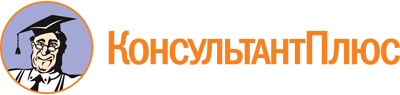 Федеральный закон от 22.10.2004 N 125-ФЗ
(ред. от 14.07.2022)
"Об архивном деле в Российской Федерации"Документ предоставлен КонсультантПлюс

www.consultant.ru

Дата сохранения: 06.04.2023
 22 октября 2004 годаN 125-ФЗСписок изменяющих документов(в ред. Федеральных законов от 04.12.2006 N 202-ФЗ,от 01.12.2007 N 318-ФЗ, от 13.05.2008 N 68-ФЗ, от 08.05.2010 N 83-ФЗ,от 27.07.2010 N 227-ФЗ, от 11.02.2013 N 10-ФЗ, от 04.10.2014 N 289-ФЗ,от 28.11.2015 N 357-ФЗ, от 02.03.2016 N 43-ФЗ, от 23.05.2016 N 149-ФЗ,от 18.06.2017 N 127-ФЗ, от 28.12.2017 N 435-ФЗ, от 08.12.2020 N 429-ФЗ,от 30.04.2021 N 114-ФЗ, от 11.06.2021 N 170-ФЗ, от 14.07.2022 N 339-ФЗ)КонсультантПлюс: примечание.Приказом Росархива от 06.11.1996 N 54, распоряжением Госкомимущества РФ от 22.10.96 N 1131-р утверждено Положение о порядке учета архивных документов при приватизации государственного и муниципального имущества.КонсультантПлюс: примечание.С 01.07.2023 ст. 26 дополняется ч. 3.1 (ФЗ от 11.06.2022 N 182-ФЗ).КонсультантПлюс: примечание.С 01.07.2023 в ч. 3.1 ст. 26 вносятся изменения (ФЗ от 28.12.2022 N 569-ФЗ). См. будущую редакцию.